Łęknica, ……………………………..………………………………..……………………………….……………………………….OŚWIADCZENIE	Ja, niżej podpisany/a, oświadczam, że posiadam pełną zdolność do czynności prawnych oraz do korzystania z pełni praw publicznych.podpis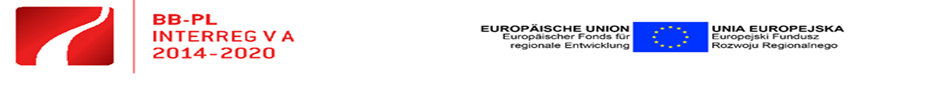 Łęknica, ……………………………..………………………………..……………………………….……………………………….OŚWIADCZENIE	Ja, niżej podpisany/a, oświadczam, że nie byłam/em skazana/y prawomocnym wyrokiem sądu za umyślne przestępstwo ścigane z oskarżenia publicznego lub umyślne przestępstwo skarbowe.podpis